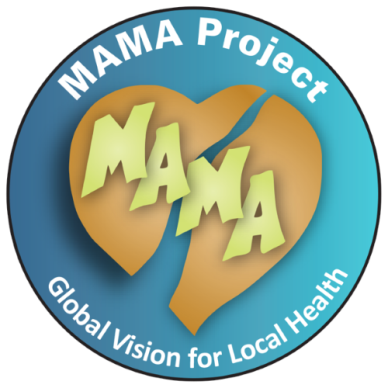 Uzito na urefu